SOPORTE DE PRESENTACION DEL TALLER EN LA FECHA INDICADA.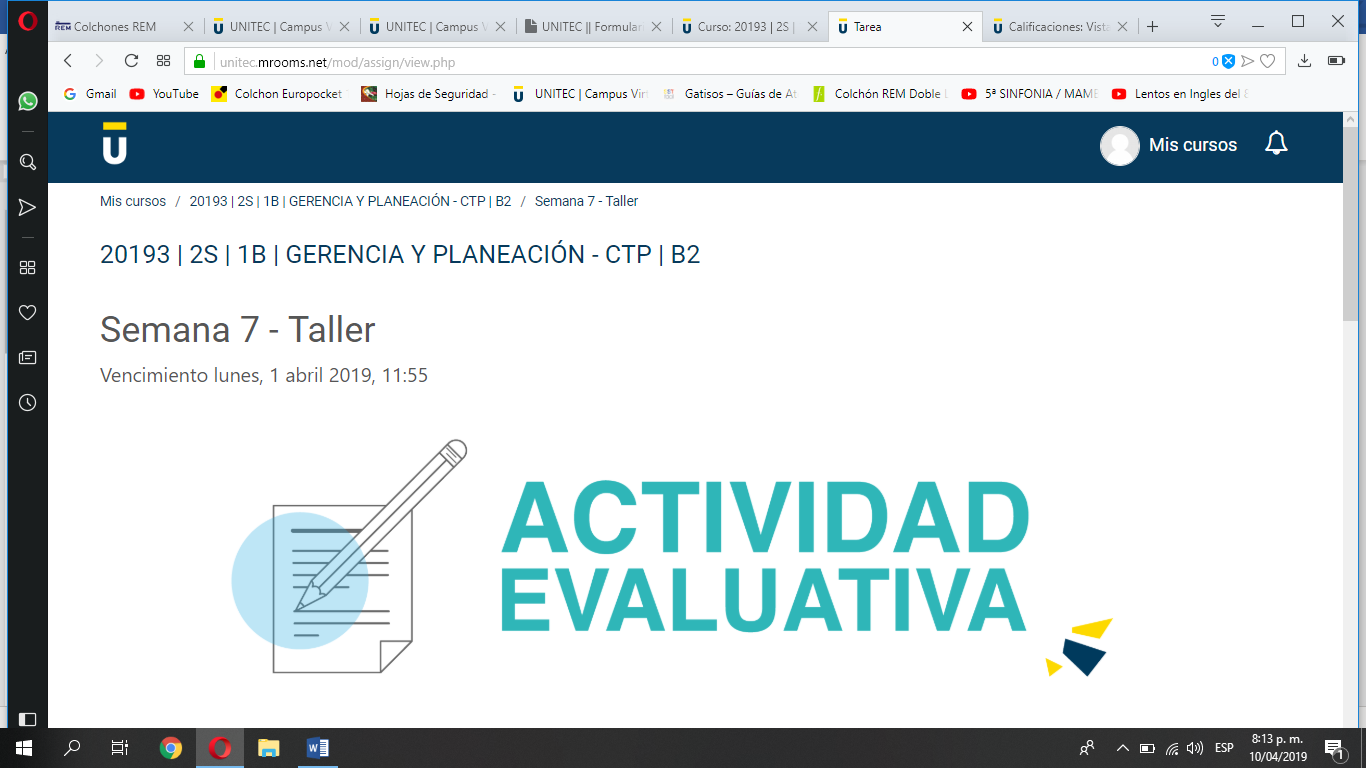 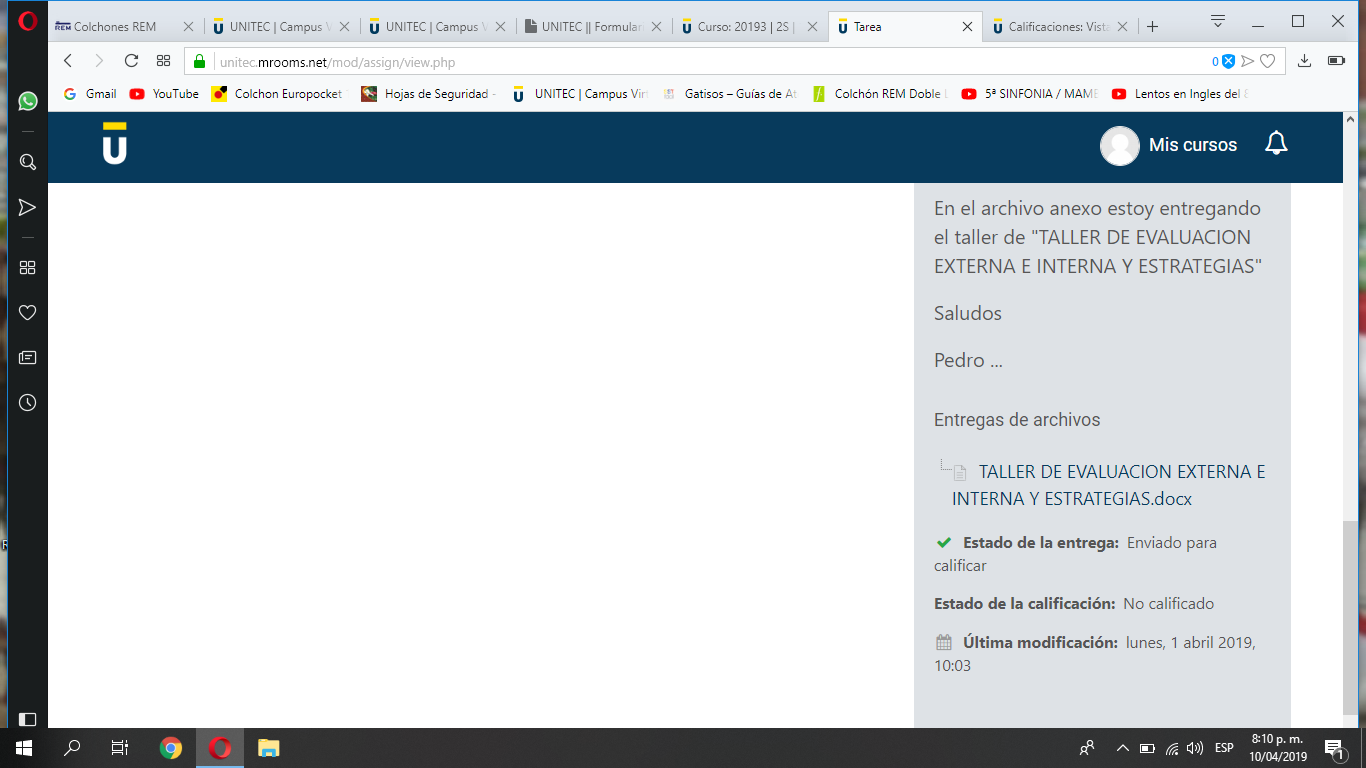 